แบบสรุปเหตุการณ์ (ICS 201)แบบสรุปเหตุการณ์ (ICS 201)แบบสรุปเหตุการณ์ (ICS 201)1. ชื่อเหตุการณ์:2. เหตุการณ์หมายเลขที่:3. วัน เวลา ที่เริ่มเกิดเหตุ:วันที่:   เวลา: 4. รูปภาพ/แผนที่: (อาจรวมถึง พื้นที่ปฏิบัติการทั้งหมด บริเวณจุดเกิดเหตุ บริเวณที่ได้รับผลกระทบ หรืออาจได้รับผลกระทบ หรือรูปภาพอื่นๆที่แสดงถึงการมอบหมายทรัพยากรปฏิบัติงาน สถานที่จัดตั้ง ศูนย์บัญชาการฯ ฐาน จุดระดมพล ฯลฯ)4. รูปภาพ/แผนที่: (อาจรวมถึง พื้นที่ปฏิบัติการทั้งหมด บริเวณจุดเกิดเหตุ บริเวณที่ได้รับผลกระทบ หรืออาจได้รับผลกระทบ หรือรูปภาพอื่นๆที่แสดงถึงการมอบหมายทรัพยากรปฏิบัติงาน สถานที่จัดตั้ง ศูนย์บัญชาการฯ ฐาน จุดระดมพล ฯลฯ)4. รูปภาพ/แผนที่: (อาจรวมถึง พื้นที่ปฏิบัติการทั้งหมด บริเวณจุดเกิดเหตุ บริเวณที่ได้รับผลกระทบ หรืออาจได้รับผลกระทบ หรือรูปภาพอื่นๆที่แสดงถึงการมอบหมายทรัพยากรปฏิบัติงาน สถานที่จัดตั้ง ศูนย์บัญชาการฯ ฐาน จุดระดมพล ฯลฯ)5. สรุปสถานการณ์ (สำหรับสรุปเริ่มต้นเหตุการณ์ หรือถ่ายโอนอำนาจการบัญชาการ): สรุปความเป็นมาเหตุการณ์โดยย่อ มาตรการที่ได้ดำเนินการไป ความเสี่ยง/ภัยที่ได้กำจัดไปแล้ว การป้องกันภัยให้บุคลากรผู้ปฏิบัติงาน5. สรุปสถานการณ์ (สำหรับสรุปเริ่มต้นเหตุการณ์ หรือถ่ายโอนอำนาจการบัญชาการ): สรุปความเป็นมาเหตุการณ์โดยย่อ มาตรการที่ได้ดำเนินการไป ความเสี่ยง/ภัยที่ได้กำจัดไปแล้ว การป้องกันภัยให้บุคลากรผู้ปฏิบัติงาน5. สรุปสถานการณ์ (สำหรับสรุปเริ่มต้นเหตุการณ์ หรือถ่ายโอนอำนาจการบัญชาการ): สรุปความเป็นมาเหตุการณ์โดยย่อ มาตรการที่ได้ดำเนินการไป ความเสี่ยง/ภัยที่ได้กำจัดไปแล้ว การป้องกันภัยให้บุคลากรผู้ปฏิบัติงาน6. เตรียมโดย ชื่อ:ตำแหน่ง:ลายมือชื่อ: ICS201 หน้า 1วันที่: .........................................................แบบสรุปเหตุการณ์ (ICS 201)แบบสรุปเหตุการณ์ (ICS 201)แบบสรุปเหตุการณ์ (ICS 201)แบบสรุปเหตุการณ์ (ICS 201)1. ชื่อเหตุการณ์:1. ชื่อเหตุการณ์:2. เหตุการณ์หมายเลขที่:3. วัน เวลา ที่เริ่มเกิดเหตุ:วันที่:   เวลา: 7. วัตถุประสงค์ปัจจุบัน: 7. วัตถุประสงค์ปัจจุบัน: 7. วัตถุประสงค์ปัจจุบัน: 7. วัตถุประสงค์ปัจจุบัน: 8. กิจกรรม การปฏิบัติ และยุทธวิธี ที่กำลังดำเนินการและวางแผนไว้: 8. กิจกรรม การปฏิบัติ และยุทธวิธี ที่กำลังดำเนินการและวางแผนไว้: 8. กิจกรรม การปฏิบัติ และยุทธวิธี ที่กำลังดำเนินการและวางแผนไว้: 8. กิจกรรม การปฏิบัติ และยุทธวิธี ที่กำลังดำเนินการและวางแผนไว้: เวลา:กิจกรรม การปฏิบัติ:กิจกรรม การปฏิบัติ:กิจกรรม การปฏิบัติ:6. เตรียมโดย ชื่อ:6. เตรียมโดย ชื่อ:ตำแหน่ง:ลายมือชื่อ: ICS201 หน้า 2ICS201 หน้า 2วันที่: .........................................................แบบสรุปเหตุการณ์ (ICS 201)แบบสรุปเหตุการณ์ (ICS 201)แบบสรุปเหตุการณ์ (ICS 201)1. ชื่อเหตุการณ์:2. เหตุการณ์หมายเลขที่:3. วัน เวลา ที่เริ่มเกิดเหตุ:วันที่:   เวลา: 9. โครงสร้างระบบบัญชาการเหตุการณ์ปัจจุบัน: 9. โครงสร้างระบบบัญชาการเหตุการณ์ปัจจุบัน: 9. โครงสร้างระบบบัญชาการเหตุการณ์ปัจจุบัน: 6. เตรียมโดย ชื่อ:ตำแหน่ง:ลายมือชื่อ: ICS201 หน้า 3วันที่: .........................................................แบบสรุปเหตุการณ์ (ICS 201)แบบสรุปเหตุการณ์ (ICS 201)แบบสรุปเหตุการณ์ (ICS 201)แบบสรุปเหตุการณ์ (ICS 201)แบบสรุปเหตุการณ์ (ICS 201)แบบสรุปเหตุการณ์ (ICS 201)แบบสรุปเหตุการณ์ (ICS 201)แบบสรุปเหตุการณ์ (ICS 201)1. ชื่อเหตุการณ์:1. ชื่อเหตุการณ์:1. ชื่อเหตุการณ์:2. เหตุการณ์หมายเลขที่:2. เหตุการณ์หมายเลขที่:2. เหตุการณ์หมายเลขที่:3. วัน เวลา ที่เริ่มเกิดเหตุ:วันที่:   เวลา: 3. วัน เวลา ที่เริ่มเกิดเหตุ:วันที่:   เวลา: 10. สรุปทรัพยากร: 10. สรุปทรัพยากร: 10. สรุปทรัพยากร: 10. สรุปทรัพยากร: 10. สรุปทรัพยากร: 10. สรุปทรัพยากร: 10. สรุปทรัพยากร: 10. สรุปทรัพยากร: ทรัพยากร(ชนิด และจำนวน)แหล่งทรัพยากรวัน เวลาที่ขอรับการสนับสนุนวัน เวลาที่ขอรับการสนับสนุนวัน เวลาที่คาดว่าจะมาถึงมาถึงแล้วมาถึงแล้วหมายเหตุ(สถานที่/การมอบหมายภารกิจ/สถานะ)Surgical mask10,000 ชิ้นกระทรวงพลังงานกระทรวงพลังงานJianqi-face mask N95600 ชิ้นAlibabaN95 mask (GB19083-2010)  300 ชิ้นกบรส.KN95 mask(GB19083-2010)50 ชิ้นกบรส.Face shield120 ชิ้นFace shield185 ชิ้นสป.Face shield45 ชิ้นกบรส.Cover all45 ชุดสป.Cover all (GB19082-2009)13 ชุดสป.EVE-Protective suits 119 ชุดAlibabaIsolation gown100 ชุดสป.Isolation gown60 ชุดกบรส.Shoe cover250 คู่สป.Shoe cover100 คู่กบรส.Leg cover200 คู่สป.Latex examination glove size M50 คู่สป.ถุงมือไนไตรล์ 9 นิ้ว150 คู่สป.6. เตรียมโดย ชื่อ:6. เตรียมโดย ชื่อ:6. เตรียมโดย ชื่อ:ตำแหน่ง:ตำแหน่ง:ตำแหน่ง:ลายมือชื่อ: ลายมือชื่อ: ICS201 หน้า 4ICS201 หน้า 4ICS201 หน้า 4วันที่: วันที่: วันที่: ..................................................................................................................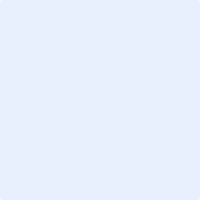 